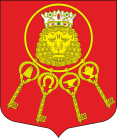 Внутригородское муниципальное образование Санкт-Петербурга муниципальный округ Владимирский округМЕСТНАЯ АДМИНИСТРАЦИЯ(МА МО МО Владимирский округ)Правды ул., д. 12, Санкт-Петербург, 191119, т/ф +7(812)713-27-88,+7(812)710-89-41, e-mail:  sovetvo@mail.ruсайт:владимирскийокруг.рф,  ИНН 7840328382  КПП 784001001 ОКТМО  40913000   ОГРН  1057813015149ПОСТАНОВЛЕНИЕ27.11.2020											№ 02-03/316В соответствии со ст. 179 Бюджетного Кодекса Российской Федерации, Положением о бюджетном процессе в муниципальном образовании муниципальный округ Владимирский округ, Постановлением МА МО МО Владимирский округ 
от 04.08.2017 № 02-03/346 «Об утверждении Положения «О порядке разработки, реализации и оценки эффективности муниципальных программ внутригородского муниципального образования Санкт-Петербурга муниципальный округ Владимирский округ», ПОСТАНОВЛЯЮ:Внести изменения и дополнения в Приложение № 1 к Постановлению 
от 16.10.2019 №02-03/381 «Об утверждении муниципальных программ». Изложить муниципальную программу «Благоустройство внутриквартальных территорий внутригородского муниципального образования Санкт-Петербурга муниципальный округ Владимирский округ», в редакции в соответствии с Приложением №1 
к настоящему Постановлению.Настоящее Постановление вступает в силу с момента опубликования (обнародования).Контроль над выполнением настоящего Постановления возложить 
на заместителя Главы Местной Администрации О.А. Маркалёву.Заместитель Главы Местной Администрации   			 О.А. МаркалёваО внесении изменений в муниципальные программы